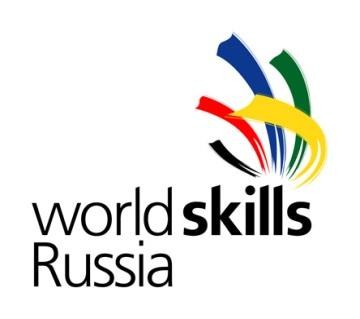 ПОЛОЖЕНИЕМуниципального этапа Отборочных соревнований регионального чемпионата «Молодые профессионалы (Ворлдскиллс Россия)»для учащихся образовательных организаций Нюрбинского районапо компетенцию «Предпринимательство»Дата проведения: 23.10.19г.Компетенцию представляет: МБОУ «Антоновская СОШ им.Н.Н. Чусовского»ОСНОВНЫЕ ТРЕБОВАНИЯКомандный конкурс, возрастная группа 14-16 лет. В команде 2 участника.Продолжительность Конкурсного задания по компетенции «Предпринимательство» не должна быть более 5 часов.Возрастной ценз участников для выполнения Конкурсного задания от 14 до 16лет. Национального чемпионата (крайний день чемпионата) не должно быть 17 лет. Вне зависимости от количества модулей, должно включать оценку по каждому из разделов Бизнес-плана. Оценка знаний участника должна проводиться исключительно через практическое выполнение Конкурсного задания. ЗАДАНИЕ ДЛЯ КОНКУРСАФормат письменных материалов:Размер страниц бизнес-плана должен быть 21 х 29,7 см (стандарт А4) и, за исключением титульного листа, все листы должны быть пронумерованы. Бизнес-план должен быть не более 24 страниц, включая титульный лист, формы с примерами, маркетинговые материалы и другие сопроводительные документы. Письменный вариант БП должен быть сшит, иметь твердую обложку в начале и в конце. Все что представлено является	частью	бизнес - плана. Могут быть использоваться лицевая и	 обратная стороны листа. Вводится сквозная нумерация страниц и таблиц.Текст бизнес-плана должен быть набран шрифтом 12 пп, Times New Roman, интервал 1,5 строки. Допускается применение диаграмм как построенных на компьютере, так и вручную. Неприемлемо использовать профессионально сделанные графики и диаграммы (перепечатка из книг, учебников ипр.).На титульном листе должно быть указано название команды, название компании/проекта (если расходится с названием команды), имена участников команды и даты представления.Вторая страница – Оглавление.Третья страница размещается «визитка» команды, где должен быть представлен краткий обзор выбранного командой бизнеса, а также описание опыта и навыков каждого члена команды, позволяющих добиться успеха.Бизнес-план выполняется, как минимум, в соответствии с разделами, перечисленными ниже:Резюме бизнес-идеи,Описание компании,Целевой рынок,Планирование рабочего процесса,Маркетинговый план,Устойчивое развитие.Технико-экономическое обоснование проекта (включая финансовый план).Данные, приведенные в бизнес-плане в Excel, могут использоваться (в том числе – корректироваться) в ходе работы на площадке.ТРЕБОВАНИЯ К РАЗРАБОТКЕ КОНКУРСНОГО ЗАДАНИЯ Модуль 1 А1: «Бизнес-план» 	Команда разрабатывает бизнес-план. По темам:Сельское хозяйство: Животноводство; растениеводство, и другие виды СХ (мелкий рогатый скот, птицеводство, пчеловодство, рыбоводство).Услуги: Парикмахерская, бытовые услуги, деревообработкаПроизводство: сыра, молочных продуктов, мясных или рыбных полуфабрикатов, хлеба булочных, кондитерских изделий, мороженого.		Две бумажные копии бизнес-плана каждой участвующей команды должны быть представлены до начала соревнований (не позднее 09.00 часов 23 октября 2019г.).Не представление в срок подлежит начислению штрафных баллов.